В соответствии с Федеральным законом от 06.10.2003  № 131-ФЗ «Об общих принципах организации местного самоуправления в Российской Федерации», Градостроительным кодексом Российской Федерации от 29.12.2004 №190-ФЗ, Земельным Кодексом Российской Федерации от 25.10.2001 №136-ФЗ, Законом Чувашской Республики  «О регулировании градостроительной деятельности в Чувашской Республике» от 04.06.2007 №11,  руководствуясь Уставом Большесундырского сельского поселения Моргаушского района  Чувашской Республики, Правилами землепользования и застройки, утвержденного решением Собрания депутатов Большесундырского сельского поселения Моргаушского района Чувашской Республики от 27.08.2020 г. №С-73/1 и  в целях устойчивого развития территории Большесундырского сельского поселения Моргаушского района  Чувашской Республики,  Собрание депутатов  Моргаушского муниципального округа Чувашской Республики решило:   1.	Внести в решение Собрания депутатов Большесундырского сельского поселения Моргаушского района Чувашской Республики от 27.08.2020 г. №С-73/1 «Об утверждении Правил землепользования и застройки Большесундырского сельского поселения Моргаушского района Чувашской Республики»  (далее – Решение) следующие изменения:1.1. В Приложении к Решению «Правила землепользования и застройки Большесундырского сельского поселения Моргаушского района Чувашской Республики»:а) в статье 23. Общие положения о планировке территориичасть 3 изложить в следующей редакции:«3. Применительно к территории ведения гражданами садоводства или огородничества для собственных нужд, территории, в границах которой не предусматривается осуществление комплексного развития территории, а также не планируется размещение линейных объектов, допускается подготовка проекта межевания территории без подготовки проекта планировки территории в целях, предусмотренных частью 2 статьи 43  Градостроительного Кодекса.»;б) в статье 27. Порядок внесения изменений в Правилачасть 3 дополнить пунктами 6 и 7  следующего содержания:«6) уполномоченным федеральным органом исполнительной власти или юридическим лицом, обеспечивающим реализацию принятого Правительством Российской Федерации решения о комплексном развитии территории, которое создано Российской Федерацией или в уставном (складочном) капитале которого доля Российской Федерации составляет более 50 процентов, или дочерним обществом, в уставном (складочном) капитале которого более 50 процентов долей принадлежит такому юридическому лицу (далее - юридическое лицо, определенное Российской Федерацией);7) высшим исполнительным органом государственной власти субъекта Российской Федерации, органом местного самоуправления, принявшими решение о комплексном развитии территории, юридическим лицом, определенным субъектом Российской Федерации и обеспечивающим реализацию принятого субъектом Российской Федерации, главой местной администрации решения о комплексном развитии территории, которое создано субъектом Российской Федерации, муниципальным образованием или в уставном (складочном) капитале которого доля субъекта Российской Федерации, муниципального образования составляет более 50 процентов, или дочерним обществом, в уставном (складочном) капитале которого более 50 процентов долей принадлежит такому юридическому лицу (далее - юридическое лицо, определенное субъектом Российской Федерации), либо лицом, с которым заключен договор о комплексном развитии территории в целях реализации решения о комплексном развитии территории.»;2. Настоящее решение вступает в силу после его официального опубликования.Председатель Собрания депутатовМоргаушского муниципального округа Чувашской Республики                                                                                  А.В.ИвановИсполняющий полномочия главы Моргаушского муниципального округа                                                     И.В.НиколаевЧăваш РеспубликиМуркаш муниципаллă округĕн пĕрремĕш суйлаври депутатсен пухăвĕ                                                      ЙЫШАНУ23.11.2022 г. № С-5/2Муркаш сали                                                                                                                                     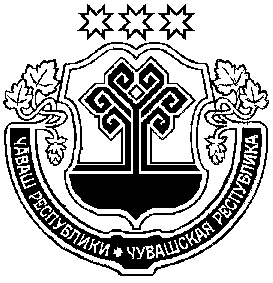 Чувашская РеспубликаСобрание депутатовМоргаушского муниципального округапервого созываРЕШЕНИЕ23.11.2022 г. № С- 5/2село Моргауши                                                                         О внесении изменений в решение Собрания депутатов Большесундырского сельского поселения Моргаушского района Чувашской Республики от 27.08.2020 г. №С-73/1 «Об утверждении Правил землепользования и застройки Большесундырского сельского поселения Моргаушского района»